Сумська міська радаVIІІ СКЛИКАННЯ       СЕСІЯРІШЕННЯвід                       2021 року №             -МРм. СумиРозглянувши проект землеустрою щодо відведення земельної ділянки у разі зміни її цільового призначення, відповідно до статей 12, 20, 122, частини шостої статті 186 Земельного кодексу України, статті 50 Закону України                      «Про землеустрій», протоколу засідання постійної комісії з питань архітектури, містобудування, регулювання земельних відносин, природокористування та екології Сумської міської ради від 28.01.2021 № 7, керуючись пунктом 34 частини першої статті 26 Закону України «Про місцеве самоврядування в Україні», Сумська міська радаВИРІШИЛА:Затвердити проект землеустрою щодо відведення земельної ділянки у разі зміни її цільового призначення за адресою: м. Суми, вул. Роменська, 88, кадастровий номер 5910136600:22:039:0018, площею 0,2671 га, змінити її цільове призначення із земель житлової та громадської забудови «для будівництва та обслуговування інших будівель громадської забудови» на землі рекреаційного призначення «для будівництва та обслуговування об'єктів рекреаційного призначення».Сумський міський голова						          О.М. ЛисенкоВиконавець: Клименко Ю.М.Ініціатор розгляду питання - постійна комісія з питань архітектури, містобудування, регулювання земельних відносин, природокористування та екології Сумської міської радиПроєкт рішення підготовлено Департаментом забезпечення ресурсних платежів Сумської міської радиДоповідач – Клименко Ю.М.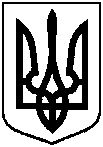 Проєктоприлюднено«___»______________2021р.Про затвердження проекту землеустрою щодо відведення земельної ділянки та зміну її цільового призначення за адресою:                 м. Суми, вул. Роменська, 88, площею 0,2671 га